JACKSON-TOUGALOO ALUMNI CHAPTERPost Office Box 539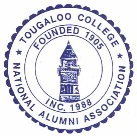 Tougaloo, MS 39174-0539MEMBERSHIP APPLICATION 2019-2020Date Submitted: _____________________		Referred By: _________________________Membership Type				Sub-type□    New Membership				□    TC Graduate□    Renewal					□    Former Student						□    Friend								□    TC Faculty/StaffClass Year: _____________			Area of Expertise: ______________________Name: ________________________________________________________________________     Prefix (Mr., Mrs., Ms., etc)	First			Maiden			LastAddress: ______________________________________________________________________		Street				City			State	Zip CodeTelephone: (     ) ____________________  (     ) __________________  (     ) _______________			Home				Business			CellEmail: ________________________________________________ Fax: ___________________MEMBERSHIP DUES□ 	Local Annual Membership							$ 20.00    TOTAL Amount Enclosed:     $ ___________Please make check/money order payable to: Jackson-Tougaloo Alumni ChapterWe are looking forward to an exciting year!  Please indicate below on which committee(s) you would like to serve.□ Special Projects						□ Program□ Membership							□ Student Recruitment□ Other ___________________Please return your completed form with payment to:Membership CommitteeJackson-Tougaloo Alumni ChapterP.O. Box 539Tougaloo, MS 39174-0539“WHERE HISTORY MEETS THE FUTURE”Membership Committee Only:  RECD:PEND:CLRD:MAIL/CONF: